Уведомление о проведении общественного обсуждения1. Вид и наименование проекта документа стратегического планирования -  проект Решения Собрания представителей Гаврилов-Ямского муниципального района «О внесении изменений в решение Собрания представителей Гаврилов-Ямского муниципального района от 20.12.2018 № 164»;2. Сведения о разработчике проекта документа стратегического планирования -  отдел экономики, предпринимательской деятельности, инвестиций и сельского хозяйства Администрации Гаврилов-Ямского муниципального района;3. Срок проведения общественного обсуждения, в течение которого принимаются замечания и предложения по проекту документа стратегического планирования, а также информация о способах представления замечаний и предложений - общественное обсуждение проводится с 12.09.2023 по 27.09.2023, замечания и предложения предоставляются по телефону и электронному адресу;4. Телефон и электронный адрес контактного лица по вопросам подачи предложений и замечаний - телефон: (48534) 2-32-51; эл. адрес: oepdi.gavyam@yarregion.ru.5. Пояснительная записка к документу стратегического планирования:Стратегия социально-экономического развития Гаврилов-Ямского муниципального района до 2025 года (далее – Стратегия СЭР) – документ стратегического планирования, определяющий приоритеты, цели и задачи муниципального управления в Гаврилов-Ямском муниципальном районе на перспективу до 2025 года.Стратегия СЭР определяет основные цели и направления развития, задачи и ключевые механизмы их реализации, устанавливает индикаторы решения задач и достижения целей до 2025 года.Стратегия СЭР содержит оценку социально-экономического положения Гаврилов-Ямского муниципального района.проект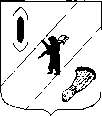 СОБРАНИЕ  ПРЕДСТАВИТЕЛЕЙГАВРИЛОВ-ЯМСКОГО  МУНИЦИПАЛЬНОГО  РАЙОНАРЕШЕНИЕО внесении изменений в решение Собрания представителей Гаврилов-Ямского муниципального района от 20.12.2018 № 164Принято Собранием представителейГаврилов-Ямского муниципального района  .09.2023 годаВ соответствии с Федеральными законами от 06.10.2003  № 131-ФЗ «Об общих принципах организации местного самоуправления в Российской Федерации», от 28.06.2014 № 172-ФЗ «О стратегическом планировании в Российской Федерации», руководствуясь статьей 22 Устава Гаврилов-Ямского муниципального района Ярославской области, Собрание представителей Гаврилов-Ямского муниципального района РЕШИЛО:1. 	Внести в Стратегию социально-экономического развития Гаврилов–Ямского муниципального района до 2025 года, утверждённую решением Собрания представителей Гаврилов–Ямского муниципального района от 20.12.2018 № 164 «Об утверждении Стратегии социально-экономического развития Гаврилов–Ямского муниципального района до 2025 года» изменения согласно Приложению.2.  Решение опубликовать в районной массовой газете «Гаврилов – Ямский вестник» и разместить на официальном сайте Администрации Гаврилов-Ямского муниципального района.3. Настоящее решение вступает в силу с момента официального опубликования. Глава Гаврилов-Ямского муниципального района                                          		 А.Б. СергеичевПредседатель Собрания представителей Гаврилов-Ямскогомуниципального района						А.А. Мазилов   .09.2023 № Приложение к решению Собрания представителей  Гаврилов-Ямского муниципального районаот    .09.2023 №Изменения, вносимые в Стратегию социально-экономического развития Гаврилов–Ямского муниципального района до 2025 года  Раздел 8 изложить в следующей редакции:			«8. Информация о муниципальных программах Гаврилов-Ямского МР, утвержденных в целях реализации Стратегии СЭР			В соответствии со Стратегией СЭР в Гаврилов-Ямском МР осуществляется реализация следующих муниципальных программ:			1.	Развитие образования в Гаврилов-Ямском муниципальном районе; 			2. Социальная поддержка населения Гаврилов-Ямского муниципального района;			3. Обеспечение общественного порядка и противодействие преступности на  территории Гаврилов-Ямского муниципального района;			4. Защита населения  и территории Гаврилов-Ямского муниципального района от чрезвычайных ситуаций;			5. Развитие культуры и туризма в Гаврилов-Ямском муниципальном районе;		6. Охрана окружающей среды Гаврилов-Ямского муниципального района;			7. Развитие физической культуры и спорта в Гаврилов-Ямском муниципальном районе;8. Обеспечение качественными коммунальными услугами населения Гаврилов-Ямского муниципального района;9. Экономическое развитие и инновационная экономика Гаврилов-Ямского муниципального района;10. Эффективная власть в Гаврилов-Ямском муниципальном районе;11. Информационное общество в Гаврилов-Ямском муниципальном районе;12. Развитие дорожного хозяйства и транспорта в Гаврилов-Ямском муниципальном районе;13. Развитие сельского хозяйства в Гаврилов-Ямском муниципальном районе;14. Энергоэффективность в Гаврилов-Ямском муниципальном районе;15. Создание условий для эффективного управления муниципальными финансами в Гаврилов-Ямском муниципальном районе;16. Управление муниципальным имуществом и земельными ресурсами Гаврилов-Ямского муниципального района Ярославской области;17. Развитие молодежной политики и патриотическое воспитание в Гаврилов-Ямском муниципальном районе;18. Укрепление общественного здоровья населения Гаврилов-Ямского муниципального района;19. Формирование современной городской среды на территории Гаврилов-Ямского муниципального района.  При составлении проекта бюджета Гаврилов-Ямского МР на очередной финансовый год и плановый период планируются бюджетные ассигнования на реализацию муниципальных программ.При необходимости в соответствии с приоритетными стратегическими направлениями и задачами Стратегии СЭР в муниципальные программы могут быть внесены корректировки.».